КРАСНОЯРСКИЙ КРАЙ САЯНСКИЙ РАЙОНАдминистрация Гладковского сельсоветаПОСТАНОВЛЕНИЕ26.10.2021                               с. Гладково                                          № 40-пОБ УТВЕРЖДЕНИИ ПОРЯДКА УЧАСТИЯ СОБСТВЕННИКА ЖИЛОГО ПОМЕЩЕНИЯ, ПОЛУЧИВШЕГО ПОВРЕЖДЕНИЯ В РЕЗУЛЬТАТЕ ЧРЕЗВЫЧАЙНОЙ СИТУАЦИИ, В РАБОТЕ МЕЖВЕДОМСТВЕННОЙ КОМИССИИ ДЛЯ ОЦЕНКИ ЖИЛЫХ ПОМЕЩЕНИЙ ЖИЛИЩНОГО ФОНДА РОССИЙСКОЙ ФЕДЕРАЦИИ, МНОГОКВАРТИРНЫХ ДОМОВ, НАХОДЯЩИХСЯ В ФЕДЕРАЛЬНОЙ СОБСТВЕННОСТИ, МУНИЦИПАЛЬНОГО ЖИЛИЩНОГО ФОНДА И ЧАСТНОГО ЖИЛИЩНОГО ФОНДАВ соответствии с Жилищным кодексом Российской Федерации, постановлением Правительства РФ от 28.01.2006 № 47 «Об утверждении Положения о признании помещения жилым помещением, жилого помещения непригодным для проживания, многоквартирного дома аварийным и подлежащим сносу или реконструкции, садового дома жилым домом и жилого дома садовым домом» (в редакции постановления Правительства Российской Федерации от 27.07.2020 №1120), руководствуясь Уставом муниципального образования Гладковский сельсоветПОСТАНОВЛЯЮ:1. Утвердить Порядок участия собственника жилого помещения, получившего повреждения в результате чрезвычайной ситуации, в работе межведомственной комиссии для оценки жилых помещений жилищного фонда Российской Федерации, многоквартирных домов, находящихся в федеральной собственности, муниципального жилищного фонда и частного жилищного фонда согласно Приложению к настоящему постановлению.2. Контроль за исполнением настоящего постановления оставляю за собой.3. Постановление вступает в силу в день, следующий за днем его официального опубликования в «Информационном листке» Гладковского сельсовета, подлежит размещению на официальном портале администрации Саянского района в информационно - телекоммуникационной сети Интернет.Глава Гладковского сельсовета                                              С.Н. ГришинаПриложениек постановлению администрацииГладковского сельсоветаот 26.10.2021 № 40-пПорядок участия собственника жилого помещения, получившего повреждения в результате чрезвычайной ситуации, в работе межведомственной комиссии для оценки жилых помещений жилищного фонда Российской Федерации, многоквартирных домов, находящихся в федеральной собственности, муниципального жилищного фонда и частного жилищного фондаНастоящий Порядок определяет процедуру участия собственника жилого помещения, получившего повреждения в результате чрезвычайной ситуации, за исключением органов и (или) организаций, указанных в абзацах втором, третьем и шестом пункта 7 «Положения о признании помещения жилым помещением, жилого помещения непригодным для проживания, многоквартирного дома аварийным и подлежащим сносу или реконструкции, садового дома жилым домом и жилого дома садовым домом», утвержденного постановлением Правительства Российской Федерации от 28.01.2006 № 47, в работе межведомственной комиссии для оценки жилых помещений жилищного фонда Российской Федерации, многоквартирных домов, находящихся в федеральной собственности, муниципального жилищного фонда и частного жилищного фонда в администрации Гладковского сельсовета Саянского района Красноярского края (далее - Комиссия).Собственник жилого помещения (уполномоченное им лицо), получившего повреждения в результате чрезвычайной ситуации и расположенного на территории Гладковского сельсовета Саянского района Красноярского края (далее — Собственник), от которого в Комиссию поступило заявление, уведомляется о дате, месте и времени заседания Комиссии секретарем Комиссии одним из следующих способов:а) путем направления документа заказным письмом с уведомлением о вручении посредством почтовой связи по адресу, указанному в заявлении либо, в случае отсутствия почтового адреса в заявлении, по адресу местонахождения жилого помещения;б) путем вручения уведомления под роспись;в) путем направления уведомления на адрес электронной почты, с которого поступило обращение, либо на адрес электронной почты, который был указан Собственником жилого помещения в заявлении.Уведомление заказным письмом направляется не позднее десяти дней до даты заседания Комиссии, уведомление под расписку вручается не позднее трех дней до даты заседания Комиссии, уведомление направляется в электронной форме не позднее трех дней до даты заседания Комиссии.Собственник, прибывший для участия в работе Комиссии, предъявляет паспорт или иной документ, удостоверяющий личность, председателю Комиссии. В случае если от имени Собственника выступает уполномоченное им лицо, одновременно с документом, удостоверяющим его личность, предъявляется документ, подтверждающий его полномочия.Собственник, помимо участия в заседании Комиссии с правом совещательного голоса, имеет право:- знакомиться с документами, представленными для рассмотрения Комиссии;- представлять документы, имеющие отношение к рассматриваемым Комиссией вопросам;  обращаться к председателю Комиссии с предложениями и замечаниями по рассматриваемым Комиссией вопросам;  знакомиться с протоколом заседания Комиссии, вносить в него замечания, возражения, дополнения;  осуществлять иные полномочия, в целях реализации своего права на участие в работе Комиссии с правом совещательного голоса, не запрещенные законодательством.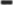 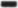 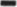 Копия протокола заседания Комиссии выдается Собственнику по его запросу в течение 3 календарных дней после подписания протокола.Неявка извещенного надлежащим образом о дате, времени и месте заседания Комиссии Собственника не препятствует проведению заседания Комиссии.